Jelentkezési lap                                                             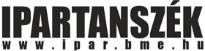 MEZŐHEGYESMénesbirtok_mint_világörökség/megismerés//felmérés///tervezés////beavatkozás?nagyléptékű kultúrtáji értékmentés -értékleltár a világörökségi cím elnyerésének alátámasztásáhozNyári tábor a BME Építészmérnöki Kar Ipari és Mezőgazdasági Épülettervezési Tanszéke szervezésében 2016. július 21-július 23-ig.A programra a történelem, az épített örökség, a természeti környezet folyamatosan változó karaktere, és a tervezés, mint komplex elemző és alkotó tevékenység irányában elkötelezett hallgatók jelentkezését várjuk. Nem előfeltétel a felmérésben való jártasság, a portfolio a készségek és motiváció vizsgálatát szolgálja. Túljelentkezés esetén szóbeli meghallgatás is elképzelhető. A szállást és ellátást terveink szerint biztosítani tudjuk.Azon hallgatók, akik felveszik az "BMEEPIP0910 Ipari épületek kutatása és felmérése" választható tárgyunkat, azt az őszi félév során a felmérési anyagok feldolgozásával teljesíthetik.pályázó neve:neptun kódja:emailcíme:telefonszáma:beiratkozás ideje (BME):jelenleg hányad éves/milyen tervezési tárgyat végzett ebben a félévben:épületfelmérést végzett már? ha igen mit és hol:egyéb, fontosnak tartott közlendő:A jelentkezési laphoz csatolandó egy rövid portfolio, max. 3 oldal.A teljes anyagot – jelentkezési lap kitöltve, portfolio – pdf formátumban ciccke@gmail.com címre várunk 2015. június 23-ig. 